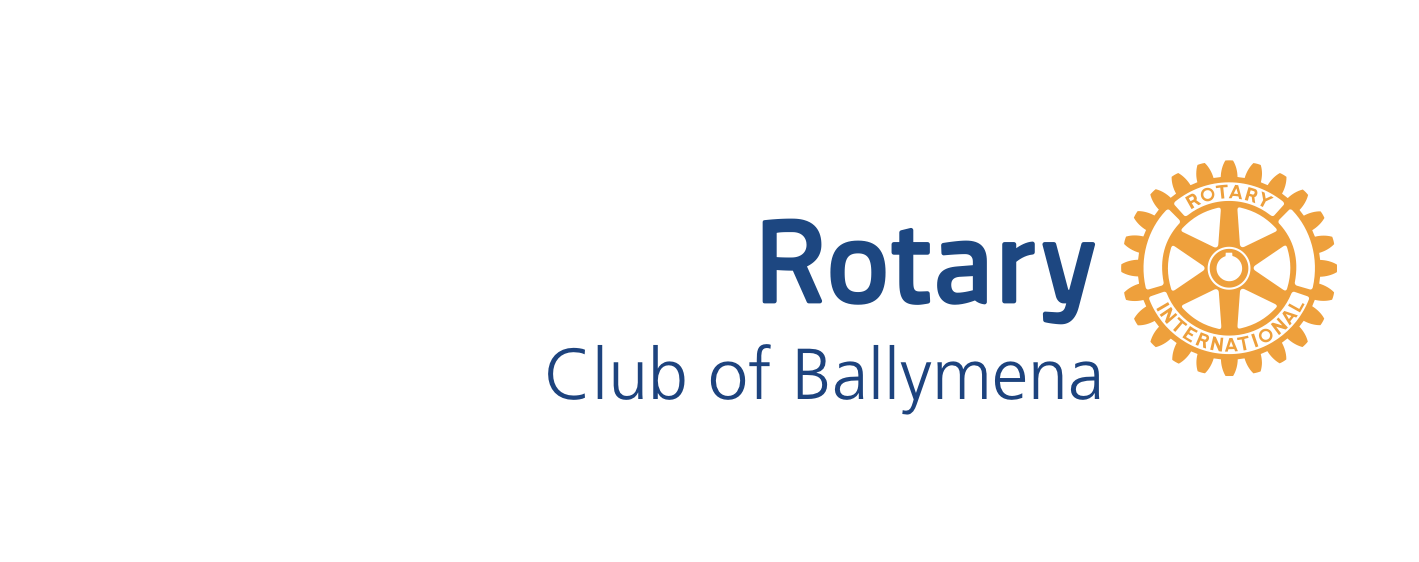 5 November 2021Dear PupilSeason’s Greetings from the Rotary Club of BallymenaEach year local schools collect groceries and members of Ballymena Rotary Club make up hampers that we distribute to elderly and less fortunate people in the Ballymena area.  We need your help again this year. Please ask your parents or guardians if you can bring along some groceries, etc to school.Please check that the ‘best by’ or ‘use by’ date is after Christmas and, remember, we would appreciate everything from teabags and sugar to some ‘luxury items’ - the more variety the better!  We have included below a list of suggested items which would be greatly appreciated by those receiving the hampers.  As many elderly live alone, smaller tins/packets of food are very useful.  Perhaps you could make a Christmas card to put in a hamper?  Sign it with your first name and school – it may be the only card some people receive.  On behalf of the Rotary Club of Ballymena, and those who receive the parcels, please accept our sincere thanks and best wishes for Christmas and the New Year.Yours sincerelyLynda Bell	                                           	Lynda Bell (Past President/Membership Chair)Rotary Club of Ballymena	PastaTea BagsBaby wipes/nappiesPot NoodlesCoffeeTissues and TowelsRiceTinned FruitToothbrushes Pasta SauceSugarToothpasteTinned Vegetables CustardShower gelBaked BeansJelly/JamFace clothsTinned SoupChildren’s selection boxesShampooBiscuits Few ‘luxuries’, eg, mince pies Combs/brushesFruit Juice/DrinksChocolates/SweetsSoapPorridge/CerealsTinned Meats/HamDeodorant